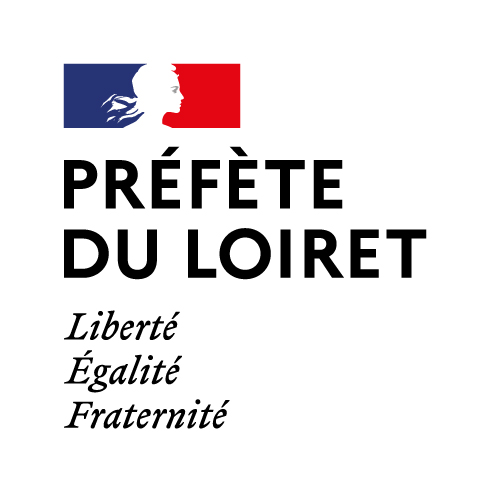 Bilan des actions ayant bénéficié d’une subvention au titre du FIPD en 2022Porteur du projet :Contact :	Nom :						Prénom :	Fonction :		Adresse :	Mél :							Tel : Intitulé du projet financé en 2022 par le FIPD :	Montant FIPD accordé :	________________€	Volet prévention de la délinquance	Volet radicalisationAutres subventions allouées : Participants au bilan (Noms et fonctions) : Dates et lieux de réalisation :Description de l’action effectivement réalisée :1/ Objectifs et évaluation du projet : 	a) Rappel des objectifs du projet :Ce rappel précise l’objectif général et les objectifs opérationnels décrits dans la fiche projet.Vous rappellerez les objectifs mentionnés en page 5 du CERFA 12156-06.	b) Rappel des critères d’évaluation :Les critères définis dans le CERFA sont mesurables. Au fil de l’évaluation, il s’agit donc de prévoir des instruments de suivi et d’observation permettant de mesurer ces critères. Ce sont les indicateurs. Un indicateur est un élément identifiable, observable qui rend compte des résultats obtenus. Il est énoncé de façon non équivoque - il décrit un comportement observable des individus ciblés (ce qu’ils font réellement) – il indique les conditions de ce comportement (quand, combien de temps, avec quels outils) – il précise le niveau d’exigence (objectif atteint si l’individu placé dans de telles conditions réussit X fois ou dans X% des cas, etc.)Vous rappellerez les critères d’évaluation mentionnés en page 6 du CERFA 12156-06.	c) Rappel des modes d’évaluation :On reprend les méthodes choisies pour recueillir les informations : enquête (par questionnaire par exemple) – grilles (d’évaluation, d’observation) – outils de suivi (carnet de bord) en donnant des indications sur le niveau d’implication des parties prenantes dans le processus d’évaluation (les bénéficiaires, l’équipe, les partenaires, etc.).2/ BILAN QUANTITATIF : 	* Résultats quantitatifs (nombre d’actions menées, de personnes touchées, de formations effectuées, création ou non d’un produit fini, présentation du produit fini à un public, etc.)Le bilan quantitatif permet de mesurer les résultats du projet en termes de chiffres, de quantité : ces chiffres peuvent servir à constater une quantité mais aussi à relever des évolutions constatées au fil du projet. Au-delà du nombre de participants présents, du nombre d’ateliers réalisés, il y a beaucoup d’autres éléments qui sont quantifiables et qui permettent de porter un regard critique sur le projet : X jeunes / professionnels / bénéficiaires sont assidus dans les ateliers, durée X des ateliers, etc. 	* Public touché (âge, sexe, etc.) :	* Points à valoriser :	* Points d’amélioration :3/ BILAN QUALITATIF : 	* Résultats qualitatifs (évaluation de la pertinence de l’action et des moyens utilisés) :Par exemple : Intérêt des bénéficiaires, évolution de leur positionnement sur les thématiques traitées, appropriation de nouveaux modes d’expression, approfondissement des connaissances, échanges d’idées argumentées dans le cadre du projet, démarche participative, etc.L’évaluation qualitative s’attache à ce titre aux :     • Effets du projet, qui sont les incidences directes et indirectes du projet    •Impacts du projet : l’ensemble des changements durables sur les personnes, l’environnement ayant un lien de causalité avec le projet	* Points à valoriser : 	* Points d’amélioration :4/ BILAN FINANCIER : 	* À remplir sur le cerfa n° 150559*01	* Moyens mis en œuvre pour la réalisation de l’action (humains, techniques, partenaires financiers) 5/ BILAN GÉNÉRAL DE L’ACTION : 	* Les objectifs ont-ils été atteints ? 	* Raisons pour lesquelles l’action n’a pu être menée comme prévu :6/ PERSPECTIVES : 	* Allez-vous poursuivre cette action en 2023 ?	* Modifications envisagées en cas de poursuite de l’action en 2023 :Date :XX/XX/2022Signature  :